Годовой итоговый отчёт музыкального руководителя  МБДОУ№ 176 «Маленькая страна»  о проделанной работе за 2017-2018 год.В 2017-2018 учебном году регулярно проводились НОД по музыкальному воспитанию во всех возрастных группах.НОД проводились согласно утвержденной сетке два раза в неделю в каждой возрастной группе, в соответствии с возрастом детей, выдержанны по времени.Каждая форма НОД включала в себя слушание музыки и все виды исполнительства: пение, музыкально – ритмические  движения, игру. Сфера основных видов исполнительства расширялась за счёт включения элементов песенного, игрового, танцевального творчества.В соответствии с новым ФГОС дошкольного образования круг задач музыкального воспитания и развития детей расширяется. Основное содержание образовательной области «Музыка», теперь представлено в образовательной области «Художественно-эстетическое развитие» наряду с изобразительным искусством и литературой. Поэтому музыка выступает как один из возможных языков ознакомления детей с окружающим миром, миром предметов и природы и, самое главное, миром человека, его эмоций, переживаний и чувств.Ставила перед собой такие задачи по музыкальному воспитанию:• Воспитывать любовь и интерес к музыке,• Обогащать музыкальные впечатления детей,• Знакомить с простейшими музыкальными понятиями,• Развивать сенсорные способности, чувство ритма,• Обучать элементарным певческим и двигательным навыкам.• Обучать здоровье сберегающим технологиям.НОД проводились согласно общеобразовательной программы ДОУ составленная на основе программы «От рождения до школы», под редакцией  Вераксы, Васильевой, Комаровой . Применяю парциальные программы Т. Буренина «Ладушки», Радынова О. П. «Музыкальные шедевры», «Ритмическая мозаика» Бурениной. Использую информационные технологии в организации музыкальной деятельности в ДОУ и на музыкальных занятиях, праздниках и т. д.В процессе НОД дети занимались по следующим разделам:А) Слушание музыкальных произведений.Б) Пение и песенное творчество.В) Музыкально ритмические движения.Г) ТанцыД) Игры и хороводы.Е) Игра на детских музыкальных инструментах.В НОД использовала следующие здоровье сберегающие технологии:Дыхательная гимнастикаАртикуляционная гимнастикаПсихо-гимнастикаПальчиковая гимнастикаЛого-ритмикаРитмопластика:• развивает чувство ритма, музыкальный слух и вкус• развивает умение правильно и красиво двигаться• укрепляет различные группы мышц и осанку• развивает умение чувствовать и передавать характер музыкиРезультаты музыкально-оздоровительной работы:• повышение уровня развития музыкальных и творческих способностей детей;• стабильность эмоционального благополучия каждого ребенка;• повышение уровня речевого развития;• снижение уровня заболеваемости;• стабильность физической и умственной работоспособности во всех сезонах года, не зависимо от погоды.Анализ выполнения годовых задачИтоги  мониторинга  показали; что детьми подготовительных , старших , средних ,младших групп материал по образовательной области «Музыка» усвоен на высоком, среднем уровне.Всего обследовано: 14 групп. Из них имеютВысокий уровень – 76%.Средний уровень – 24%.Исходя из поставленных перед педагогическим коллективом годовых задач, я, как музыкальный руководитель, также определила для себя задачи по художественно-эстетическому развитию детей:1. Развивать интонационную выразительность речи;2. Развивать координацию слова и движения3. Формирование элементарных представлений о видах искусства;4. Восприятие музыки, художественной литературы, фольклора;5. Стимулирование сопереживания персонажам художественных произведений;6. Реализацию самостоятельной творческой деятельности детей (изобразительной, конструктивно-модельной, музыкальной и др.).7. Развитие вокально-певческих умений детей.Необходимо предусматривать различные формы решения программных задач музыкально – художественного воспитания по основным разделам образовательной деятельности:• В совместной деятельности педагогов и детей;• В совместной деятельности с семьей;• В самостоятельной деятельности детей;• При организации режимных моментов.Для этого мною разрабатывается планирование образовательной деятельности, с учетом интеграция всех образовательных областей.Все перечисленные задачи успешно решаются в различных видах деятельности:1. Беседы2. Вокально-певческая работа с детьми,3. Организация культурно-досуговой деятельности детей и привлечение к ней родителей (участие родителей в совместных мероприятиях ДОУ).В течении года были проведены следующие мероприятия:1.Осенние праздники.2. «День народного единства».3.Проект  «День пожилого человека».4.Новогоднии встречи.5.Прощание с елкой.6.Проект «Масленица за окошком».7.День защитника отечества.8. Встреча весны.9.Праздники ко  Дню Победы.10.Выпускные балы. В октябре месяце нами был проведен проект-месячник посвященный « Дню пожилого человека». Осуществлены поездки в Дом престарелых , Центр дневного пребывания инвалидов и престарелых, с выездным концертом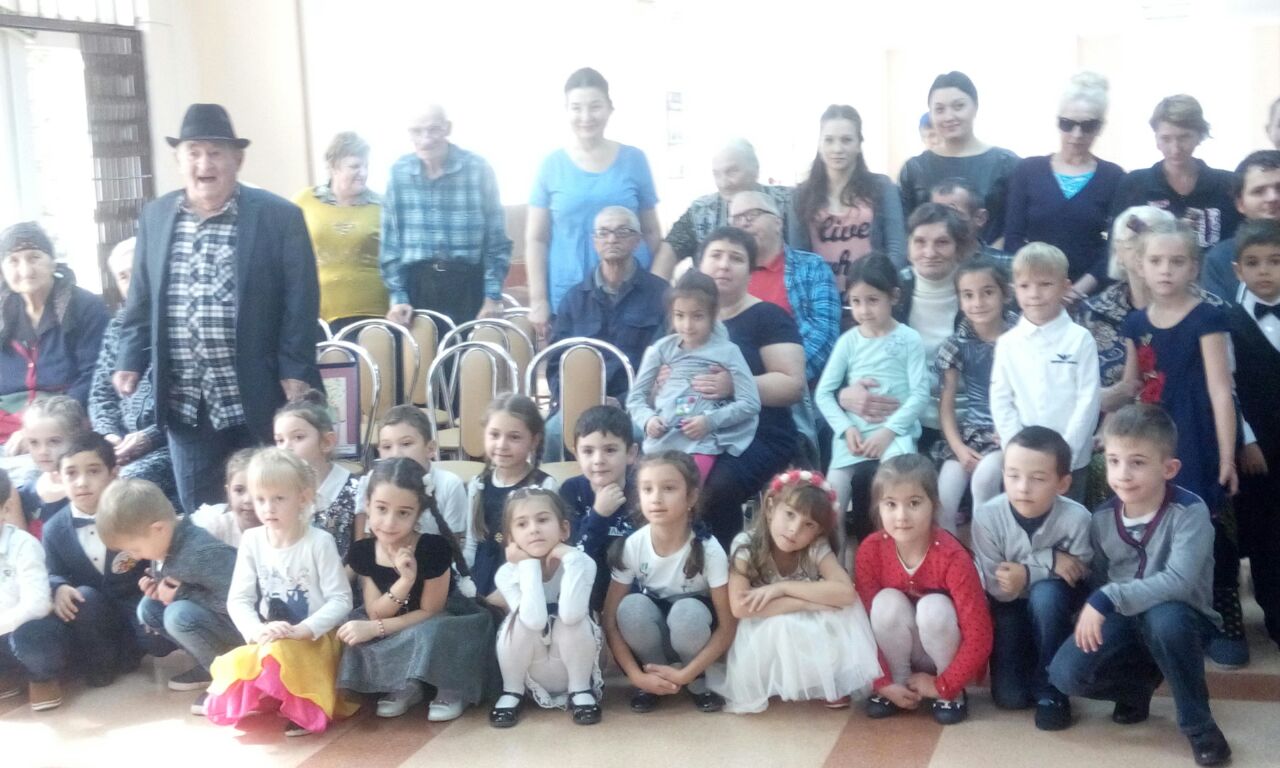  ,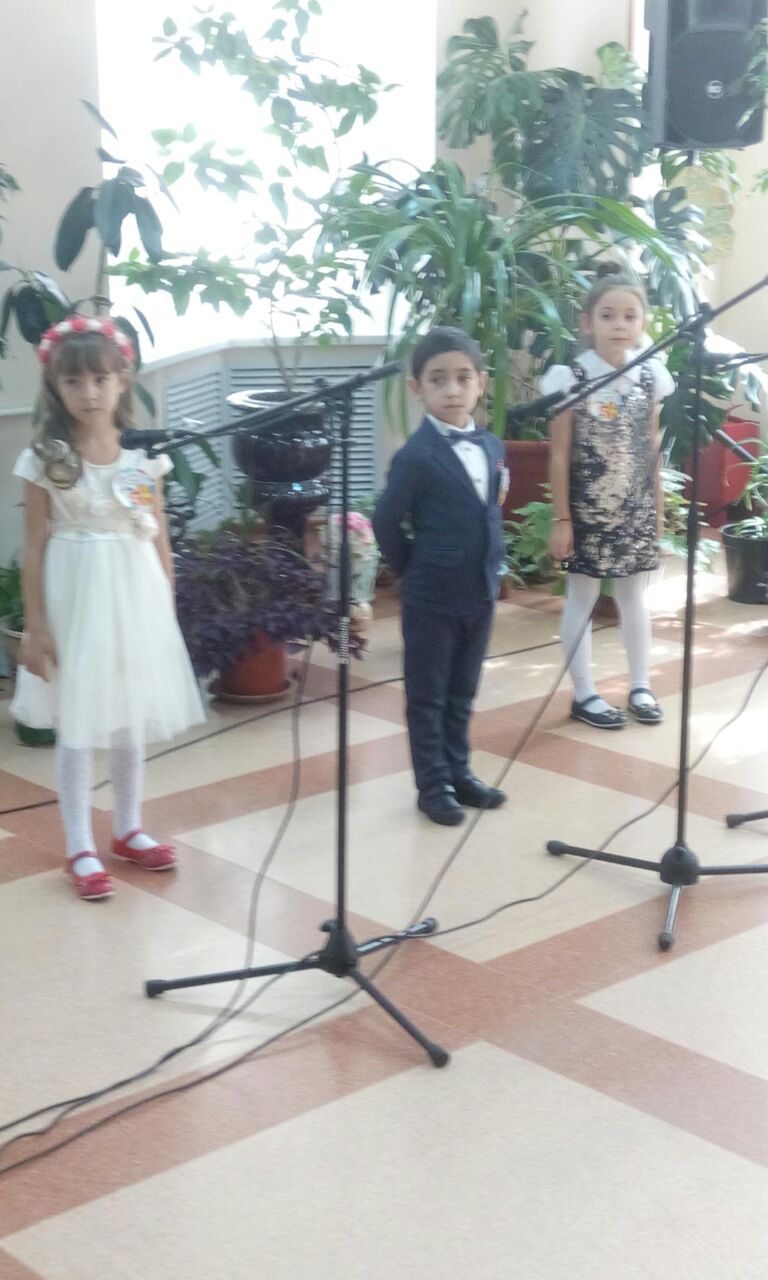 а также в наш детский сад были приглашены все пожилые жители нашего района .После чего нам поступило предложение и  по одобрению руководства ДОУ нами был заключен договор о сотрудничестве   с Центром Дневного пребывания инвалидов и престарелых г.Владикавказа . С этого и началось наше активное участие в проведении совместных праздничных мероприятий в  данном учреждении.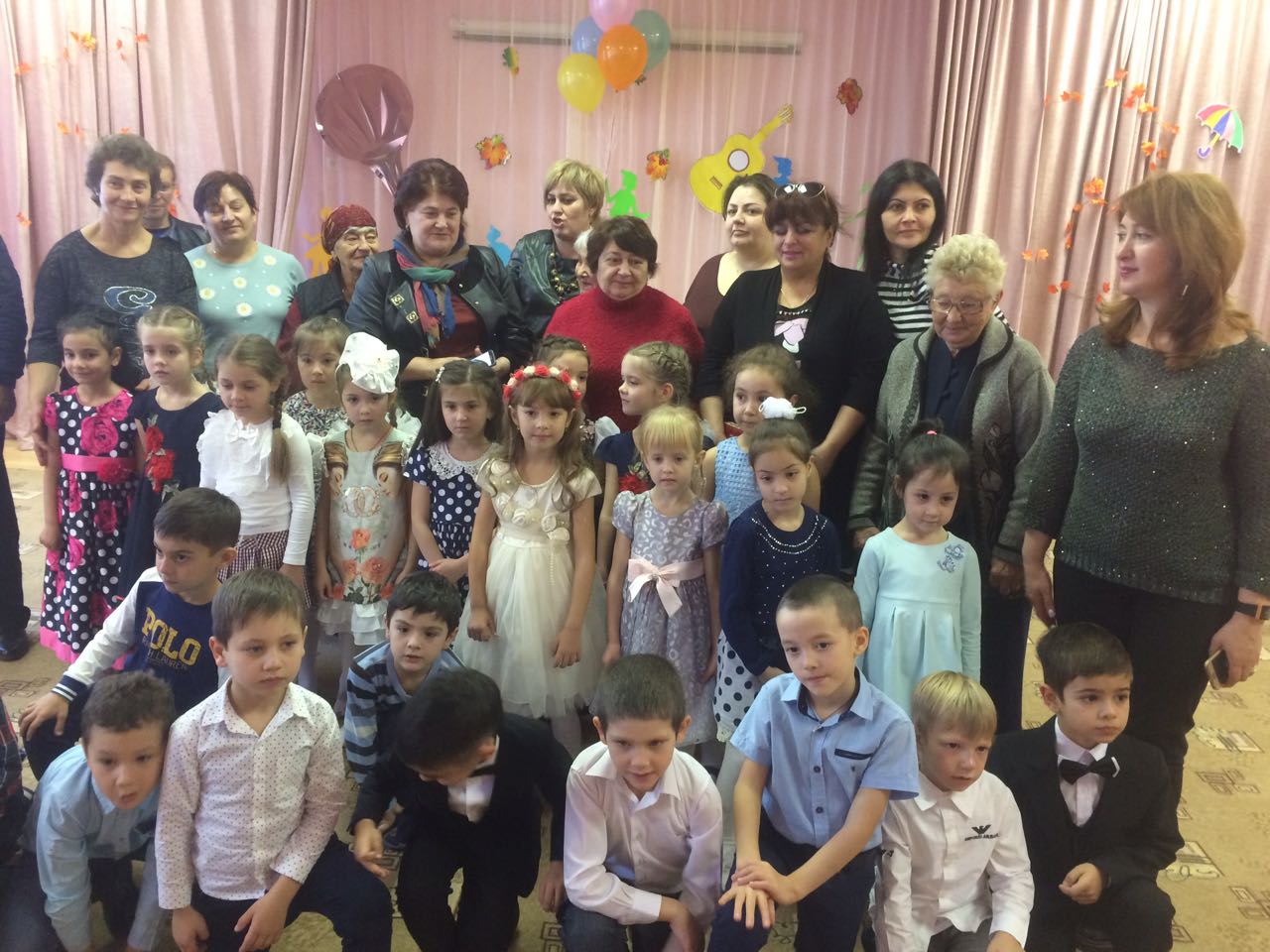  В течении года участвовала с детьми и воспитателями подготовительной «Б»  группы в сотрудничестве с Центральной библиотекой .Где также проводились различные мероприятия .Такие как Литературно –музыкальные гостиные , праздники посвященные  К.Л.Хетагурову   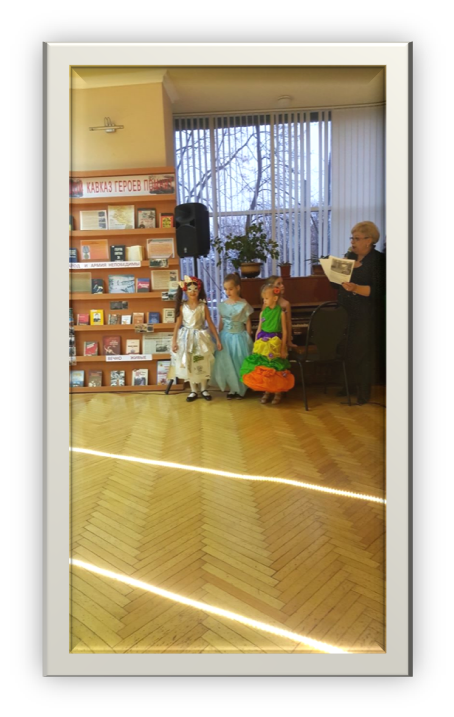 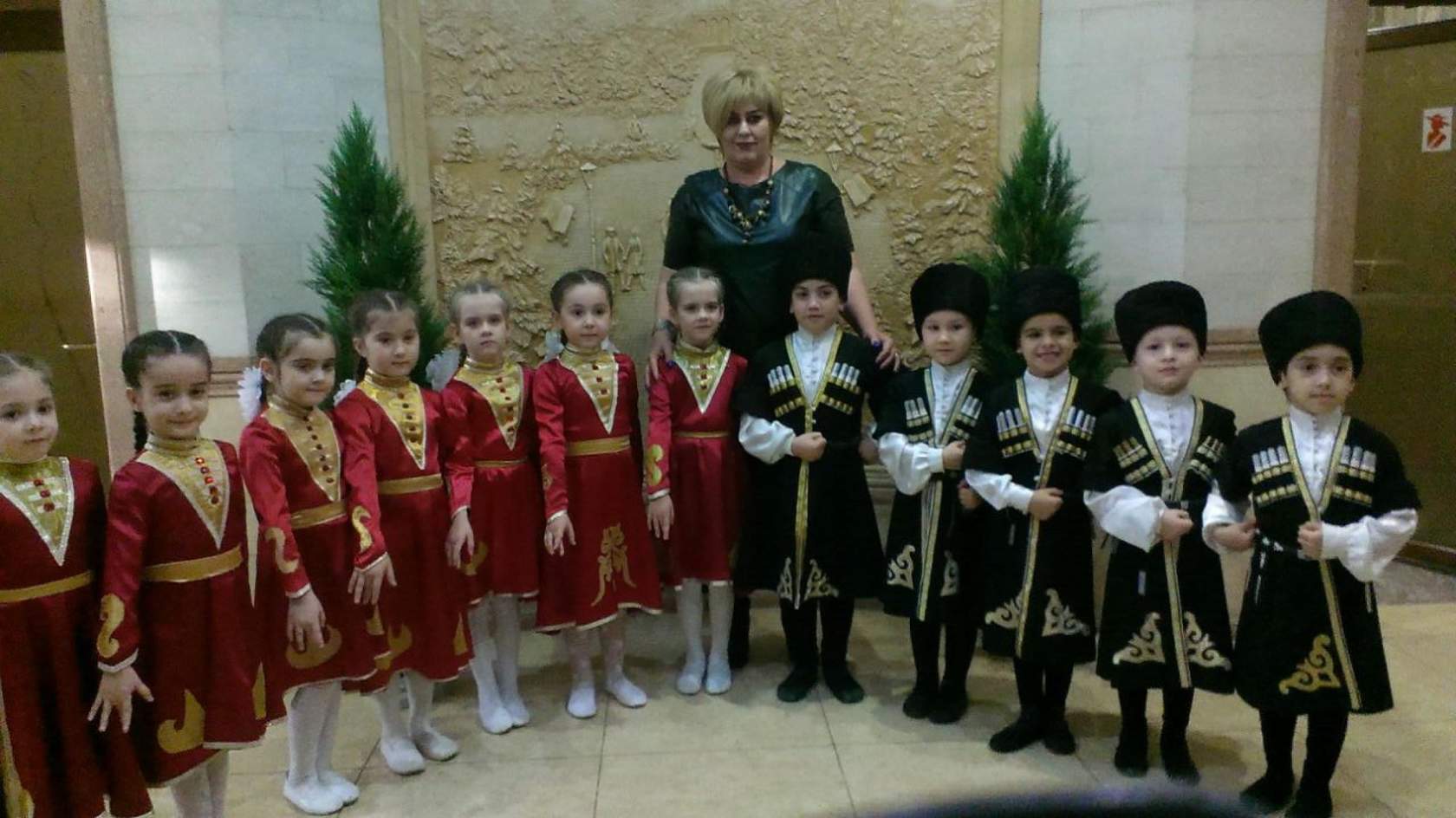 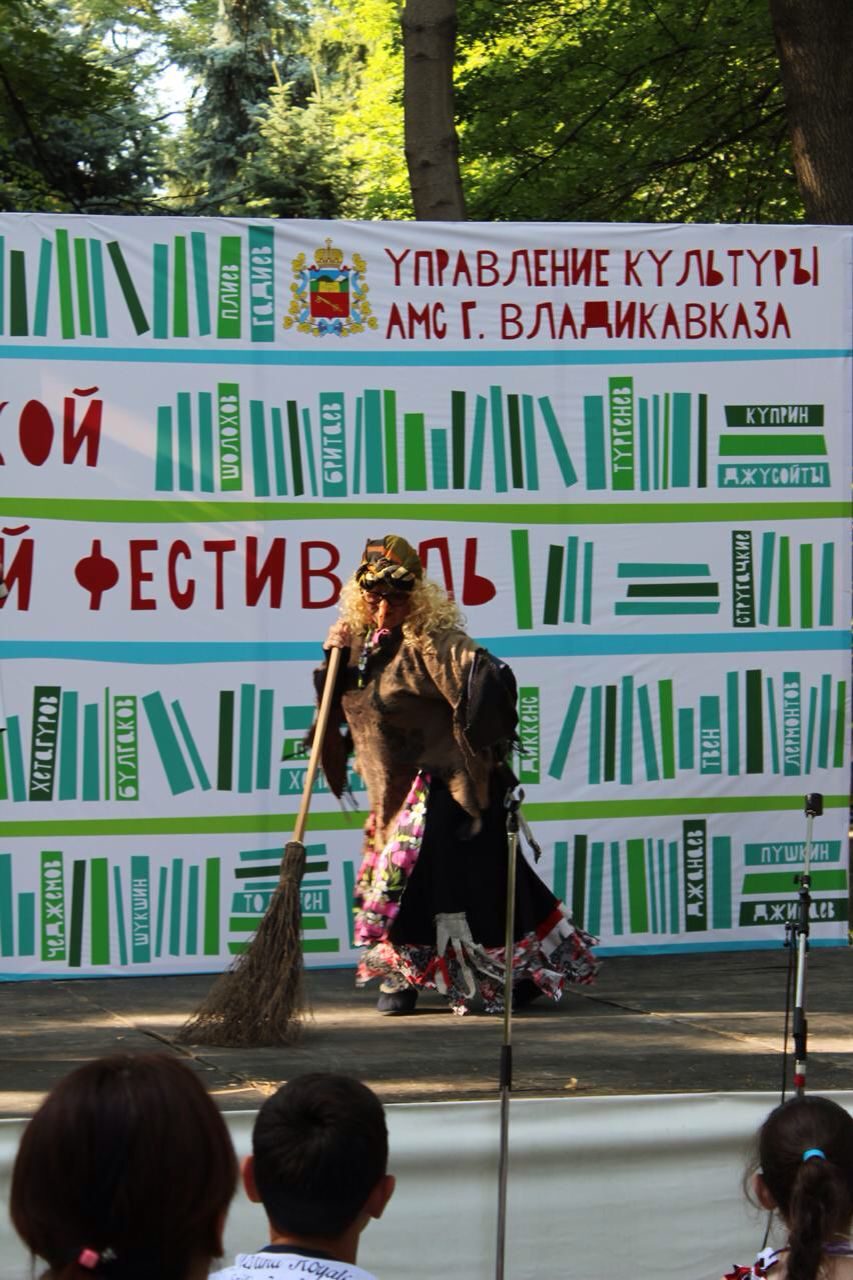  Так же велись совместные проекты, на тему «Мир музыкальных инструментов»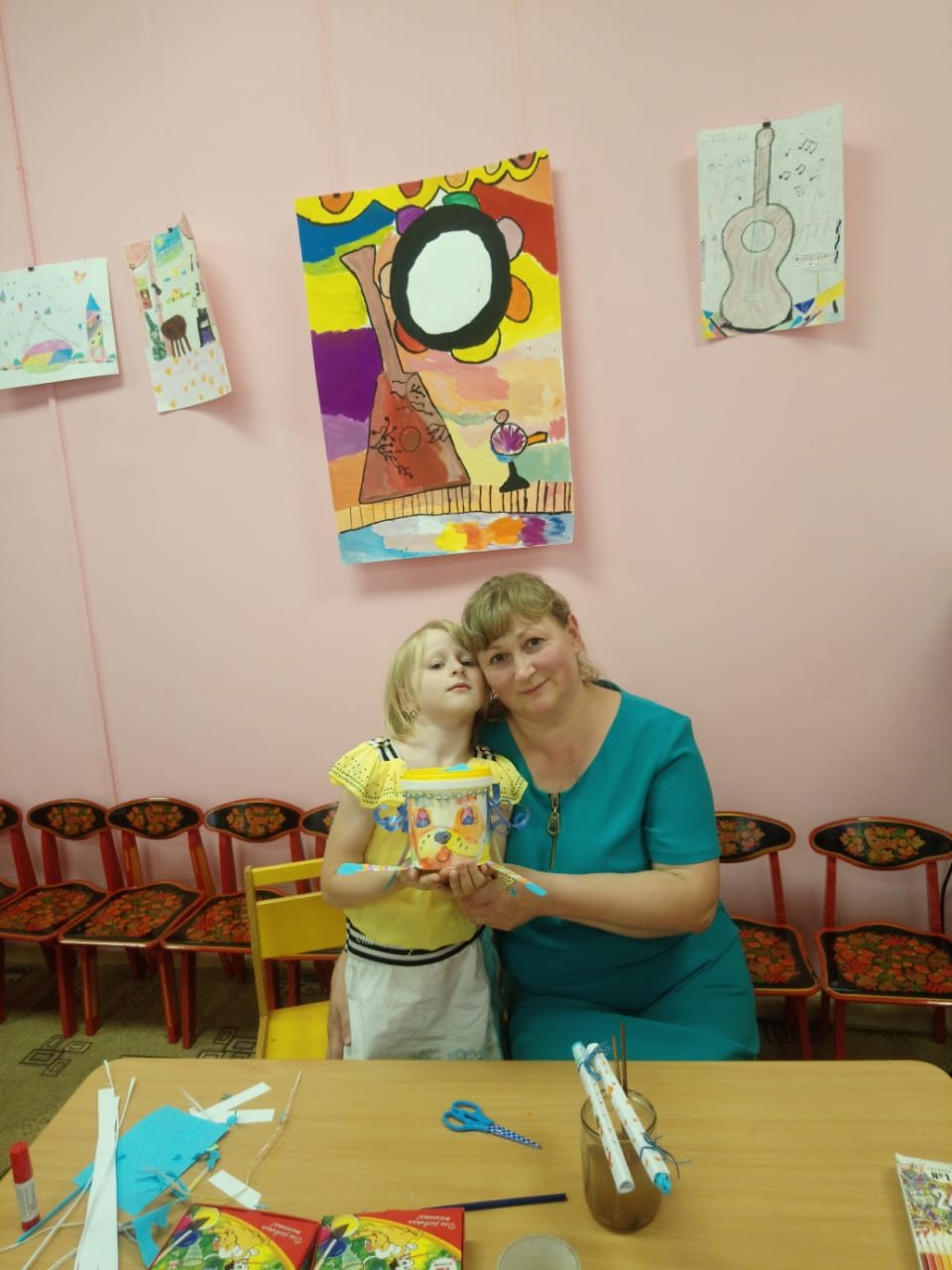 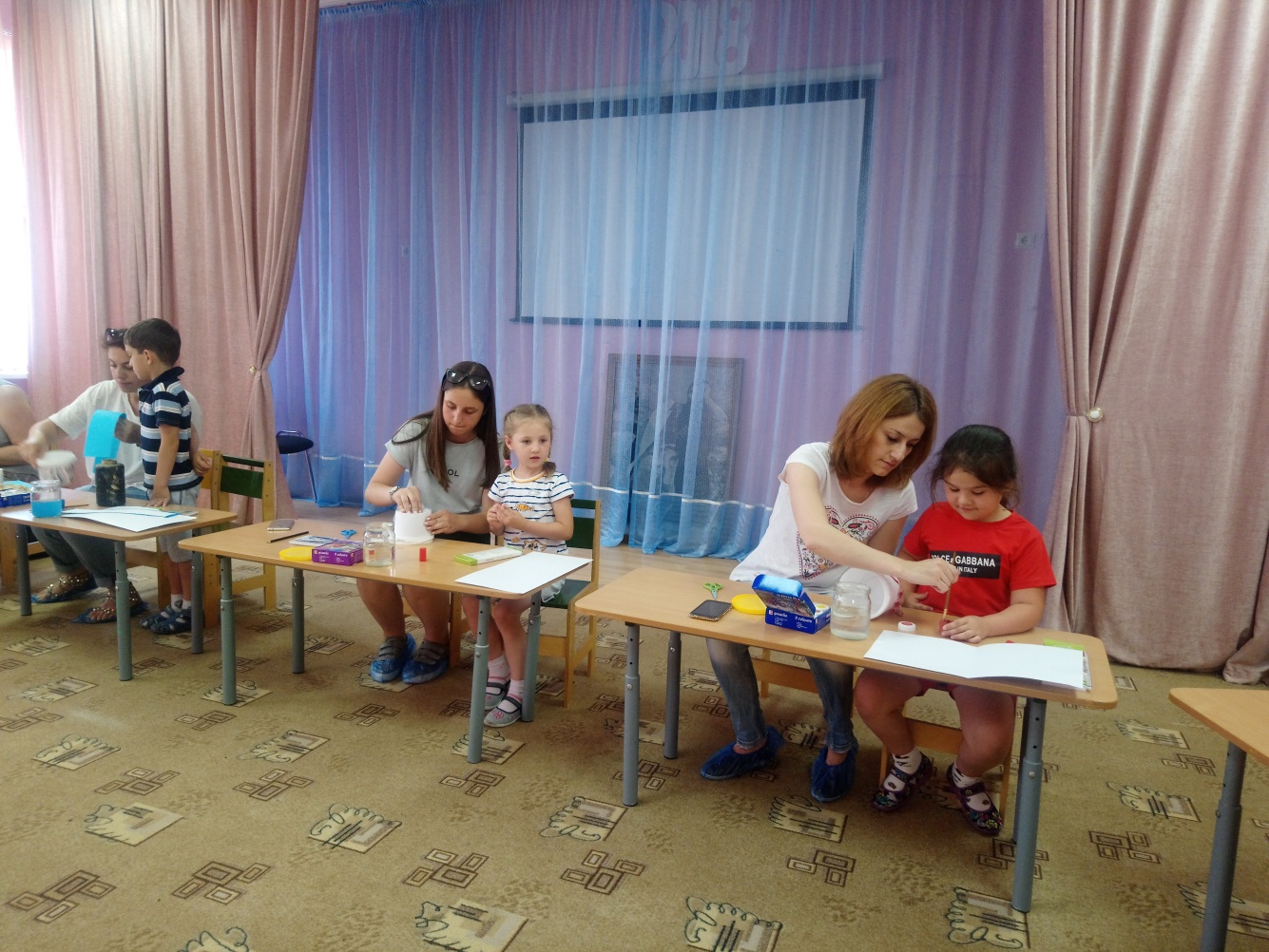 В заключении проекта ,была проведена «Творческая гостинная»,где ребята совместно с родителями изготовили музыкальные инструменты своими руками.,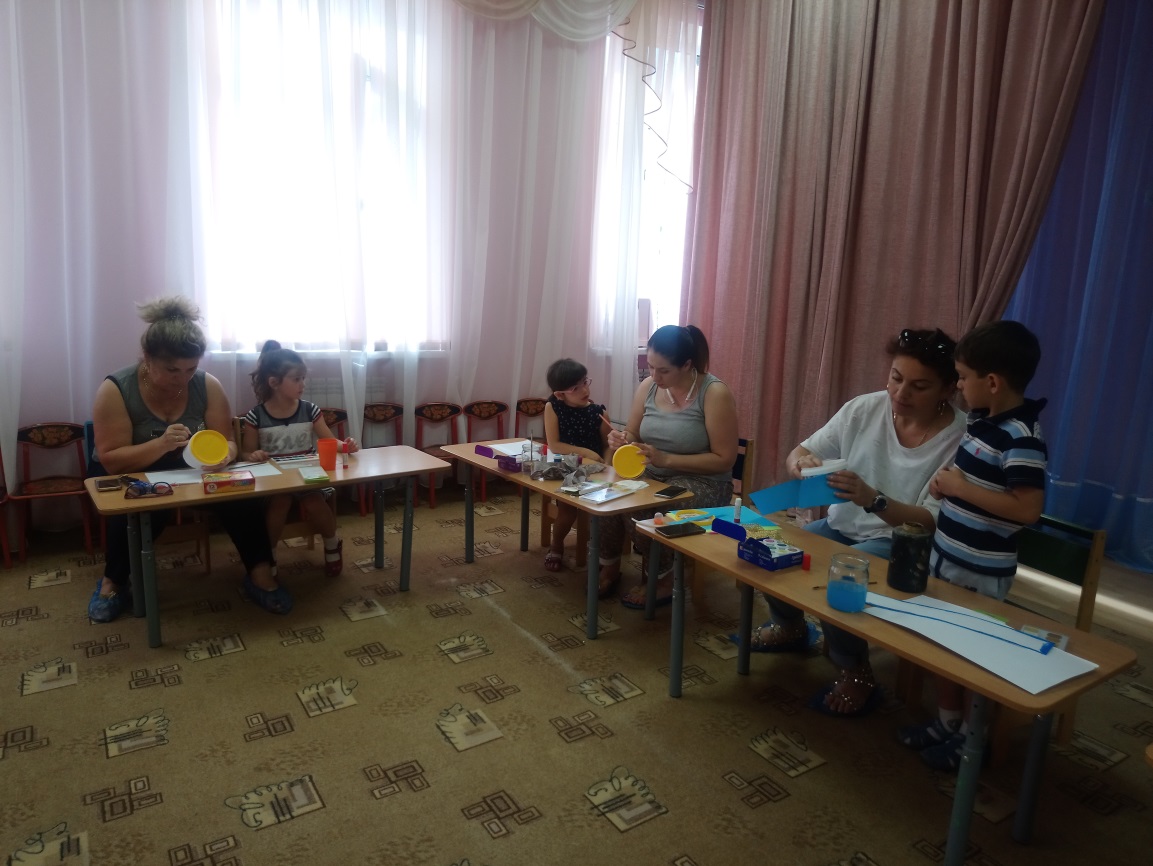  «Неделя добра»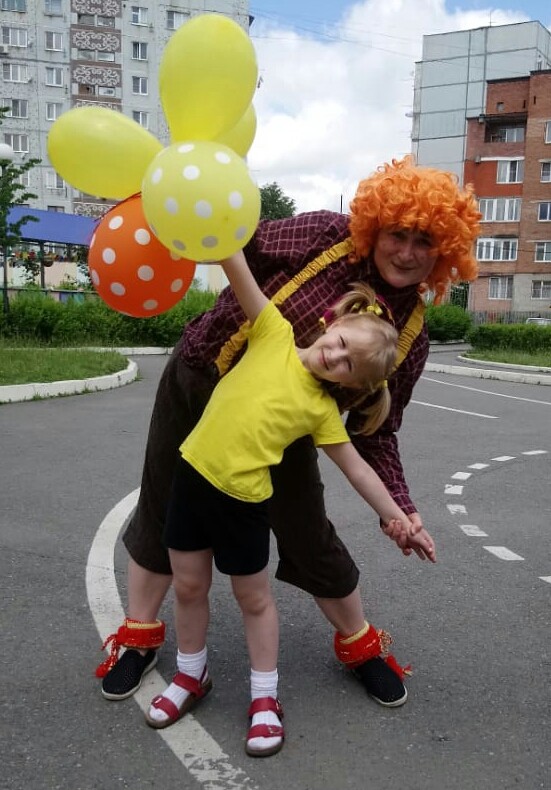 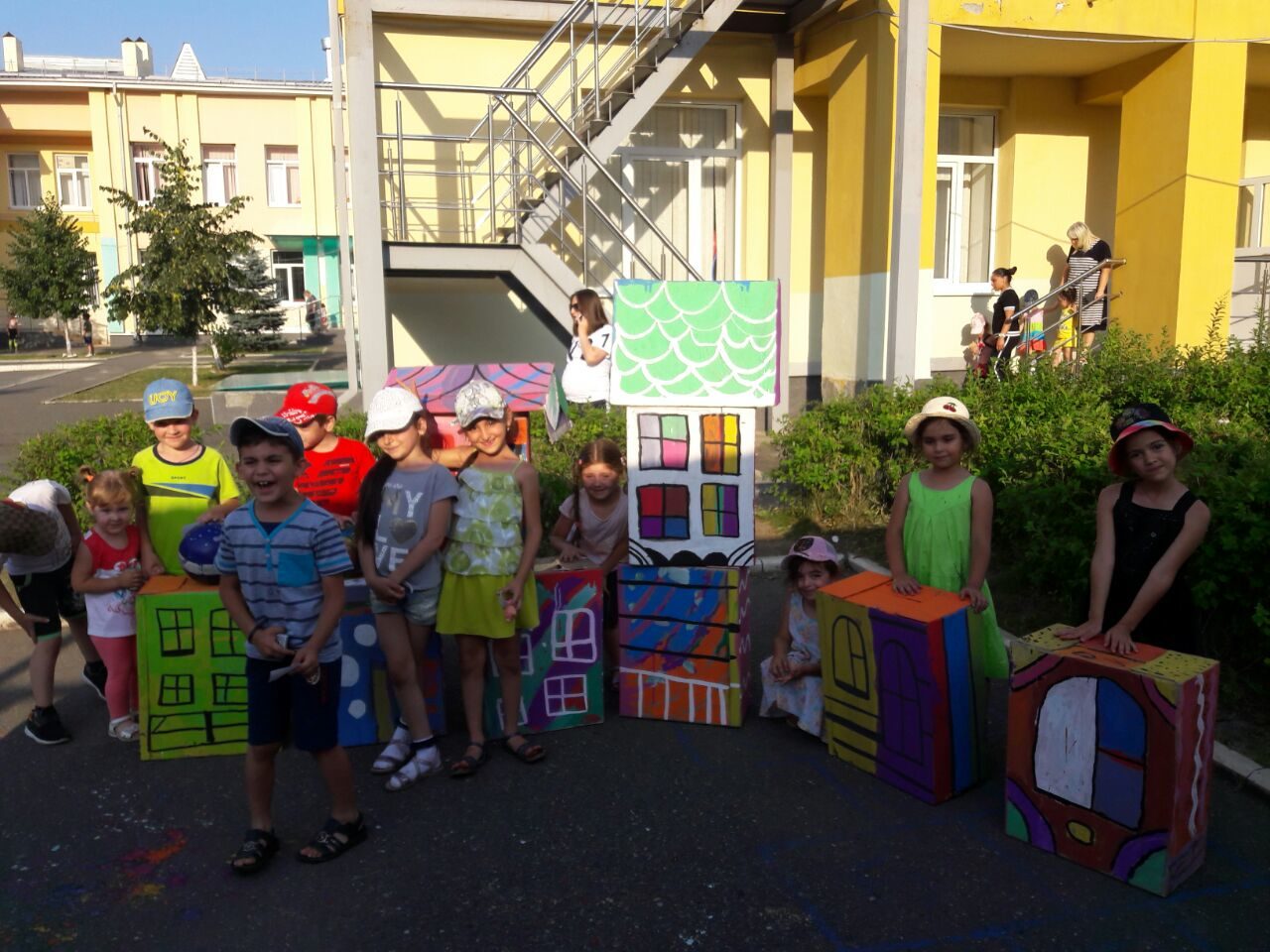 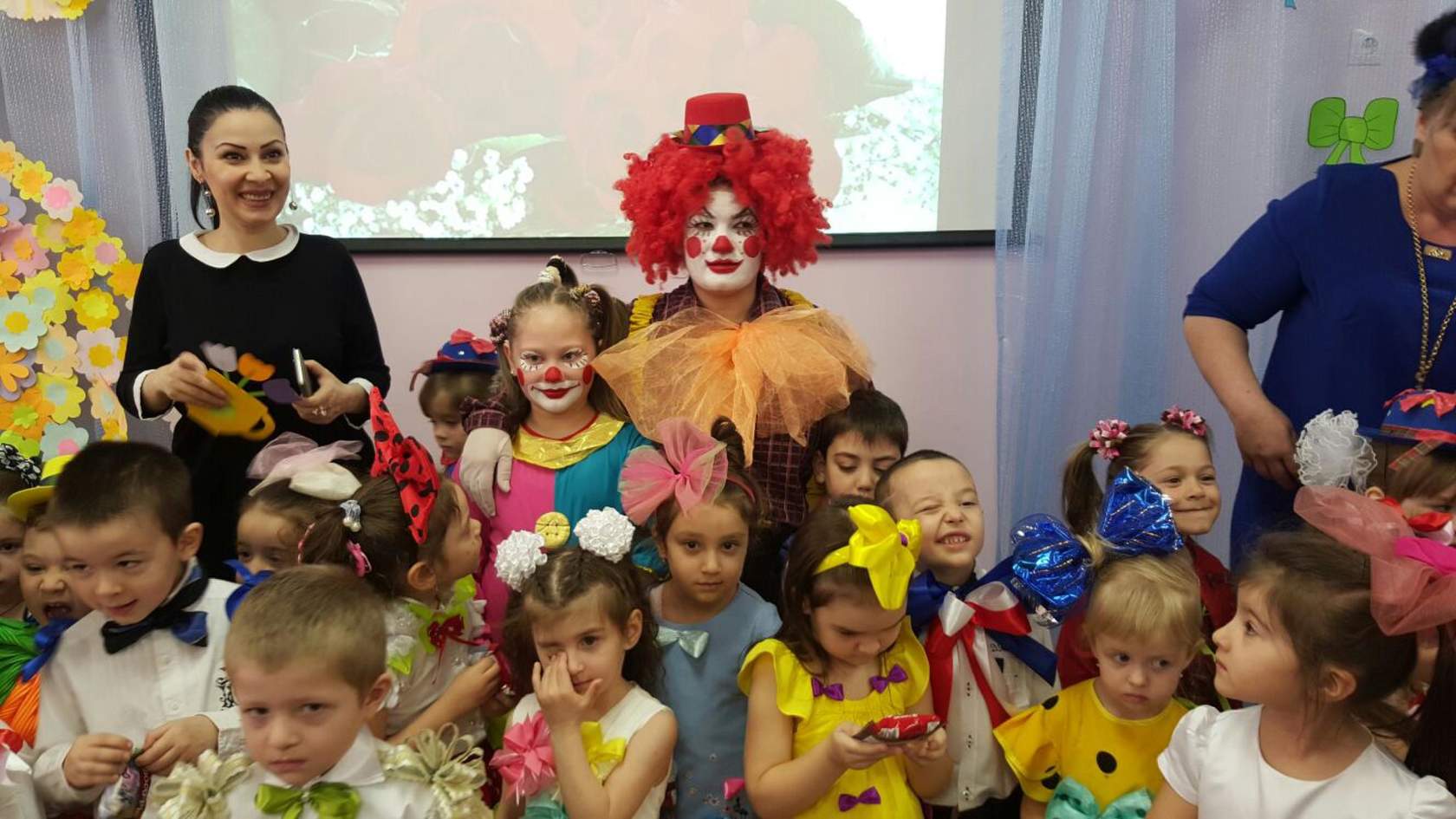 , «Светит солнышко для всех» ,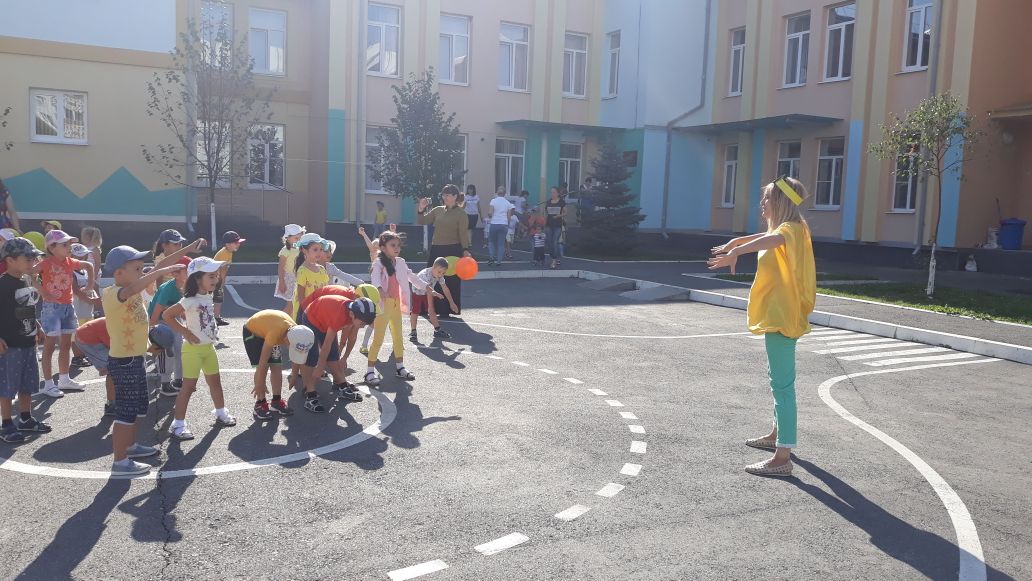  «Народное единство».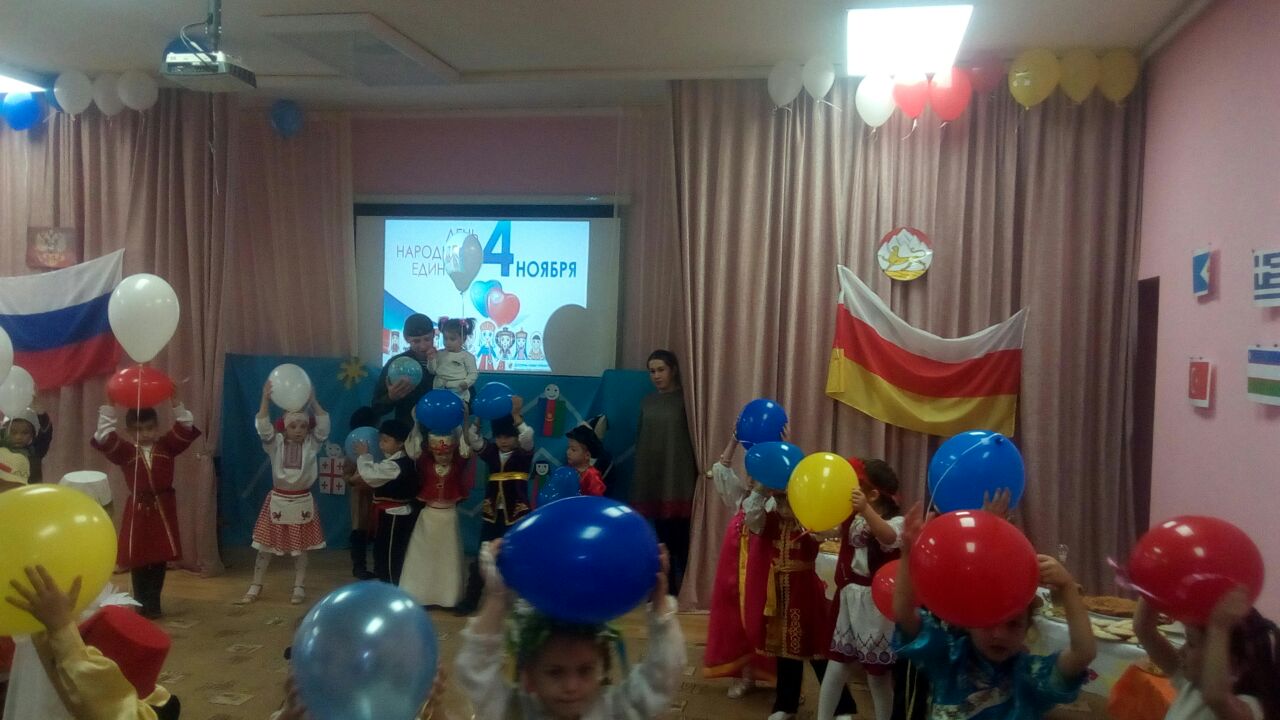 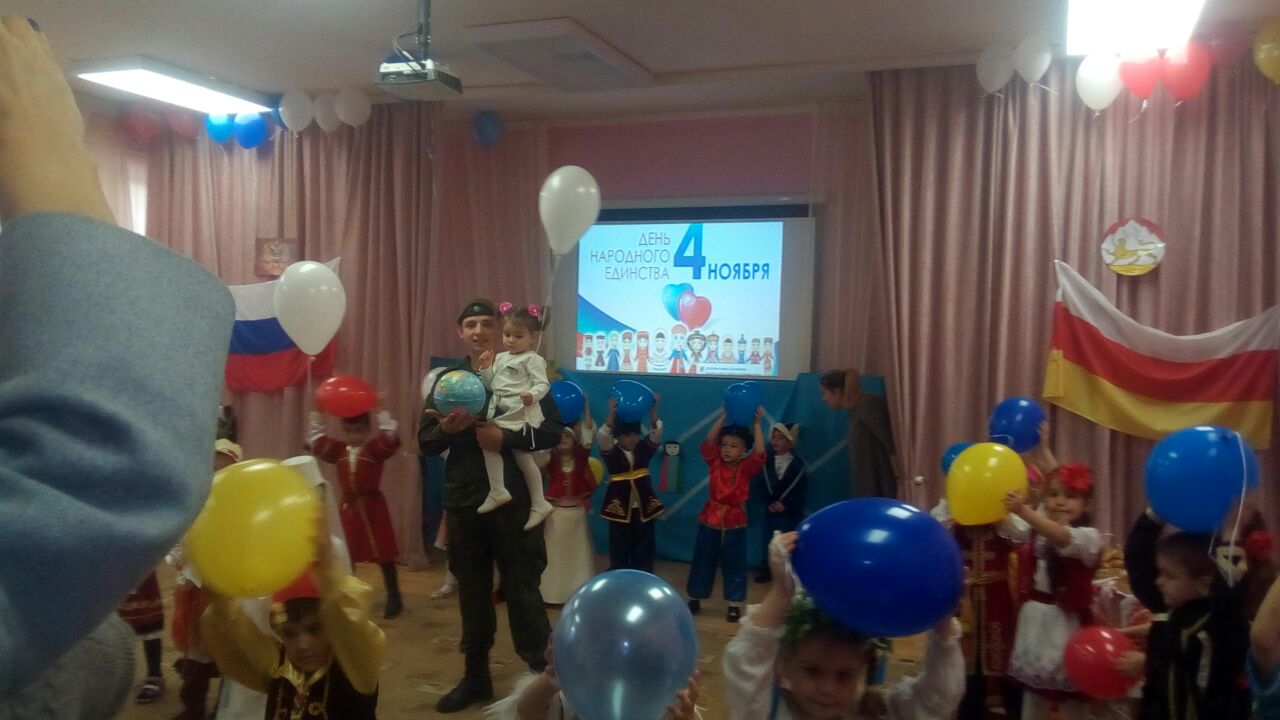 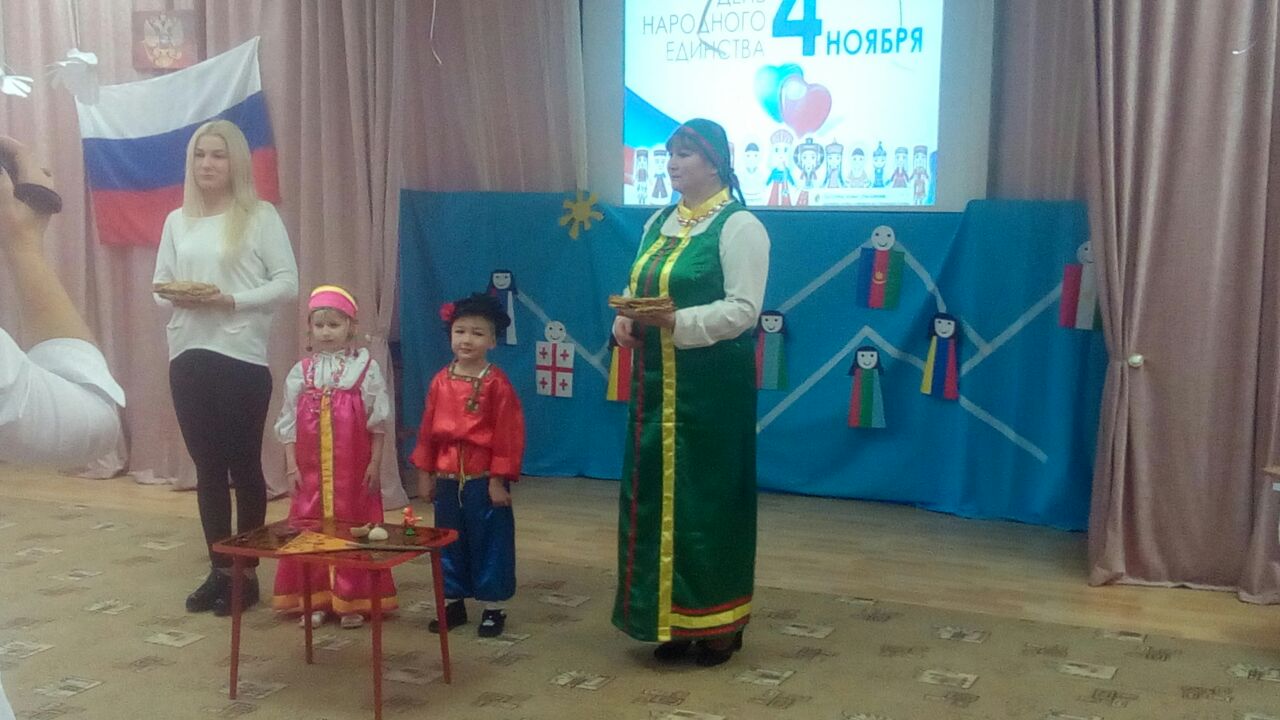  Мною была создана театральная группа из педагогов детского сада «Василисы» ,которая оказала большую помощь в праздновании новогодних утренников в старших и подготовительных группах ,поставив сказку «Морозко».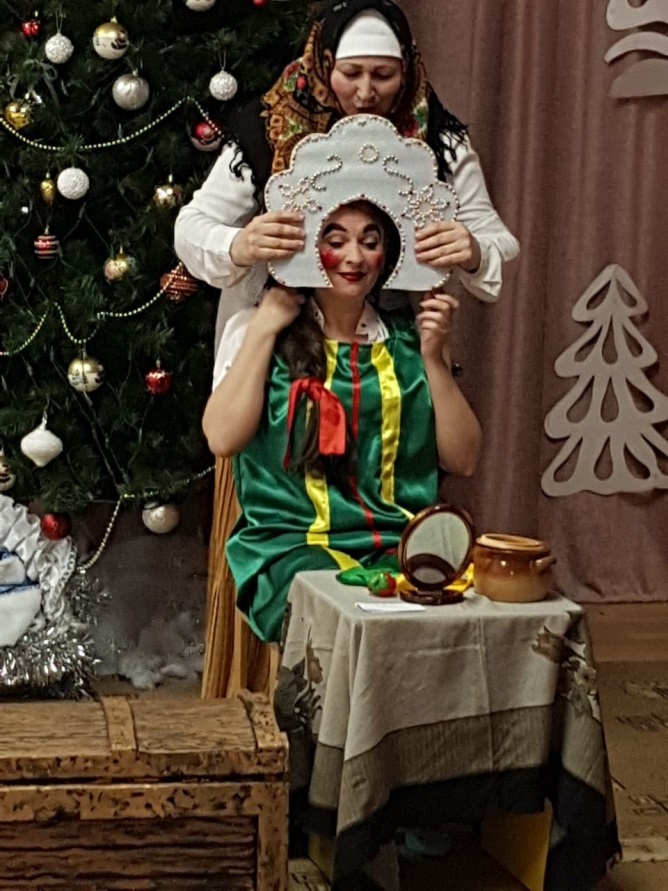 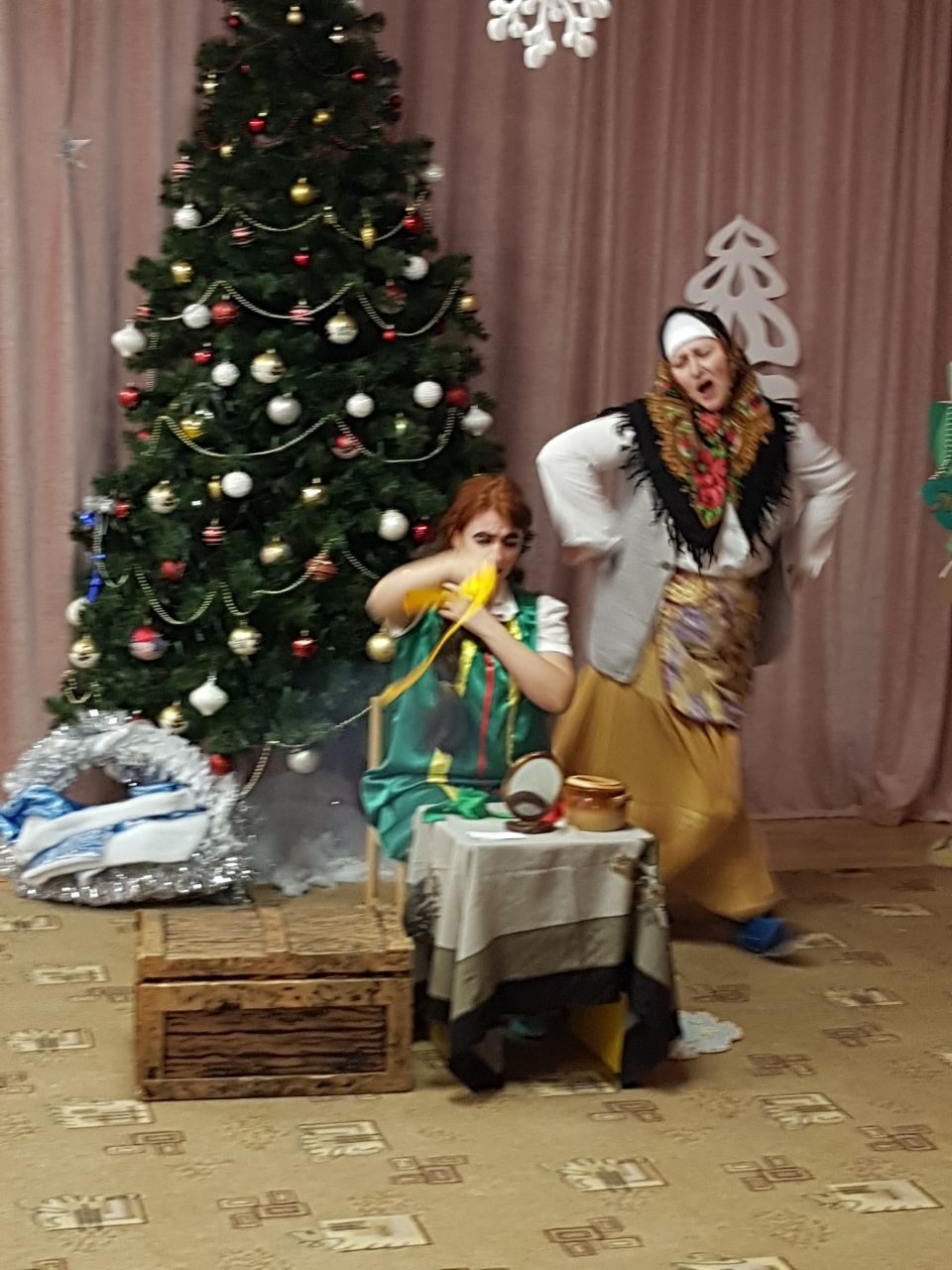 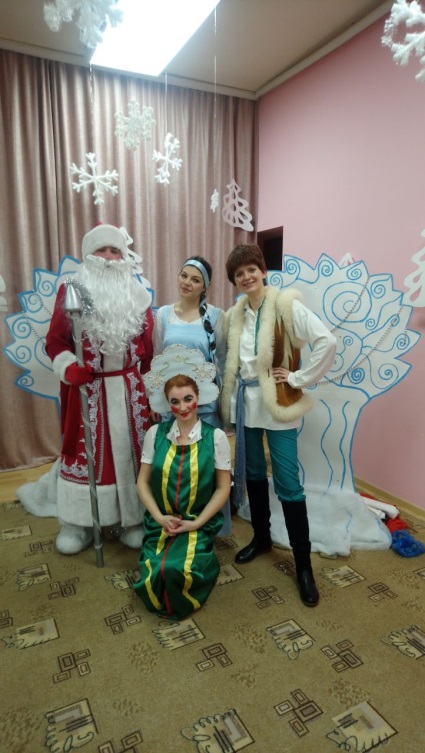 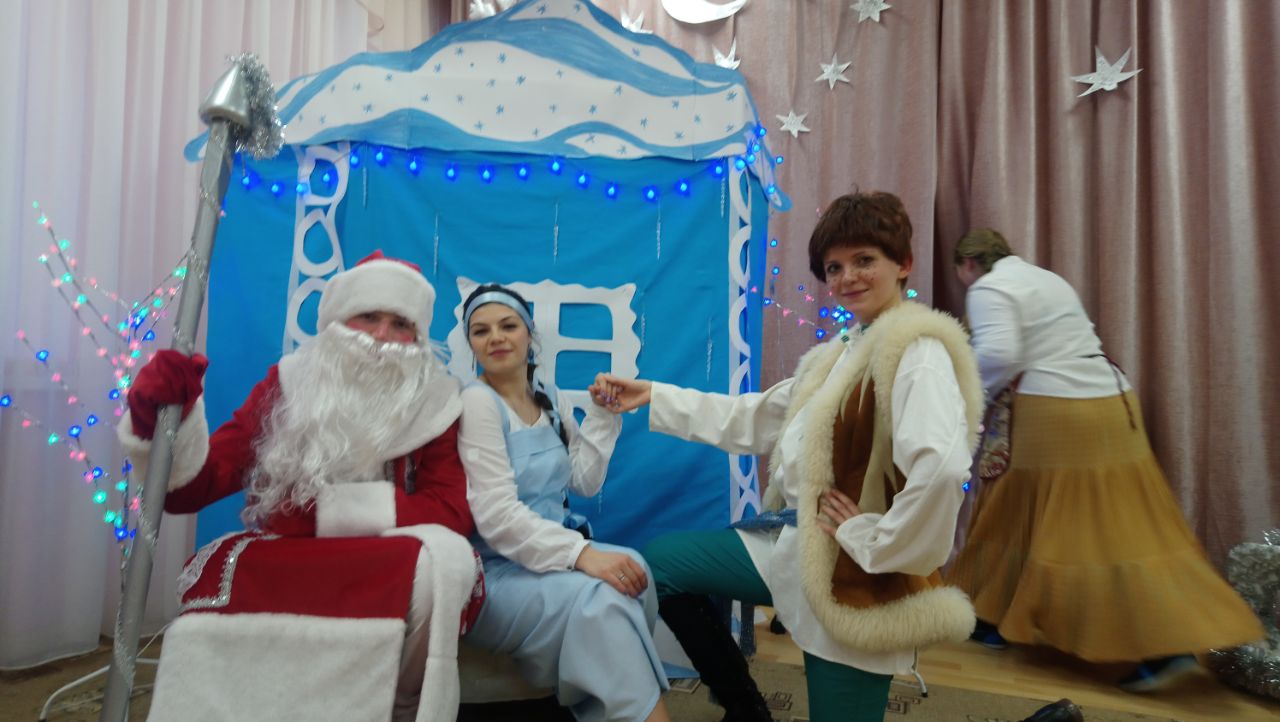 Как мне кажется – праздники стали более качественные, яркие, и интересные, творческие.Не могу не сказать что успех праздничных мероприятий – это успех всего коллектива. Слаженность, взаимовыручка, переживание за детское мероприятие – посильный вклад всех педагогов нашего МБ ДОУ .Так же и в  работе с родителями помогали педагоги нашего  ДОУ: родители изготавливали костюмы для детских выступлений, принимали активное участие на утренниках, во всех группах .Считаю, что привлечение родителей на утренниках – это обязательное, и очень важное требование новых стандартов ФГОС. Планирую расширить эту задачу, продолжать привлекать родителей к праздничной жизни  ДОУ, участием на праздниках и конкурсах. Чтоб приобщить их к жизни  детского сада, задать интерес к нашим мероприятиям.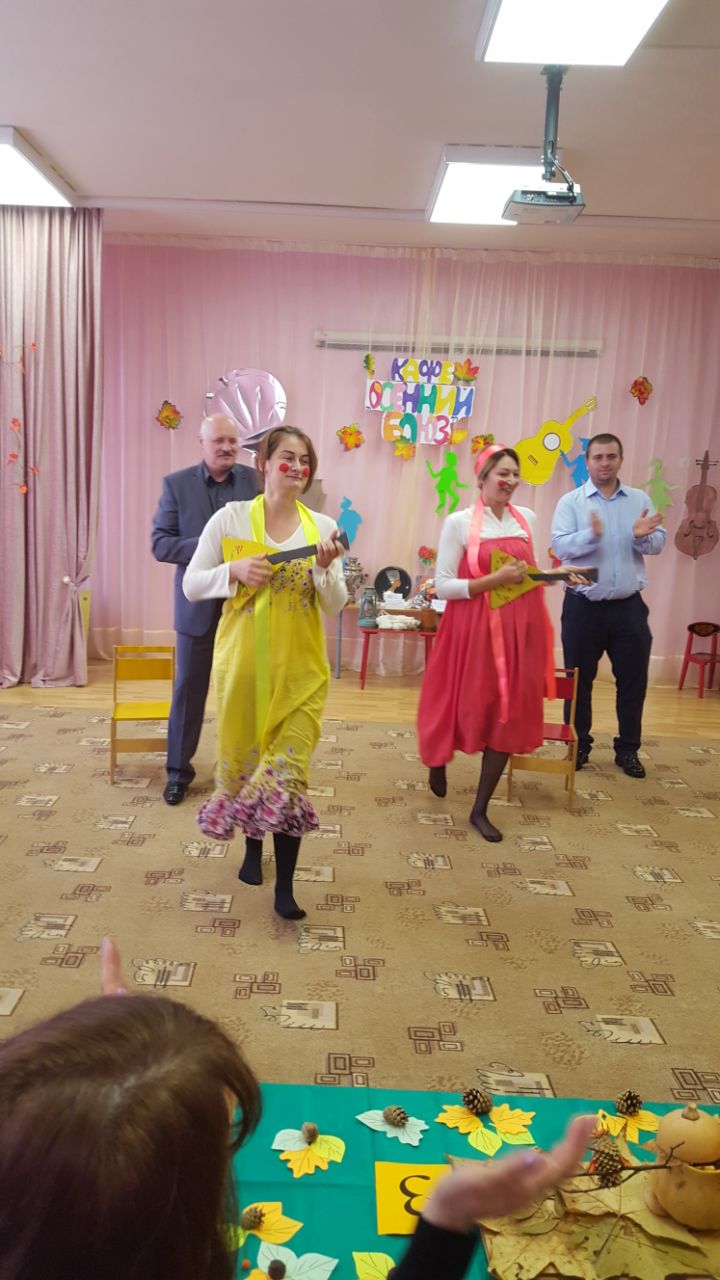 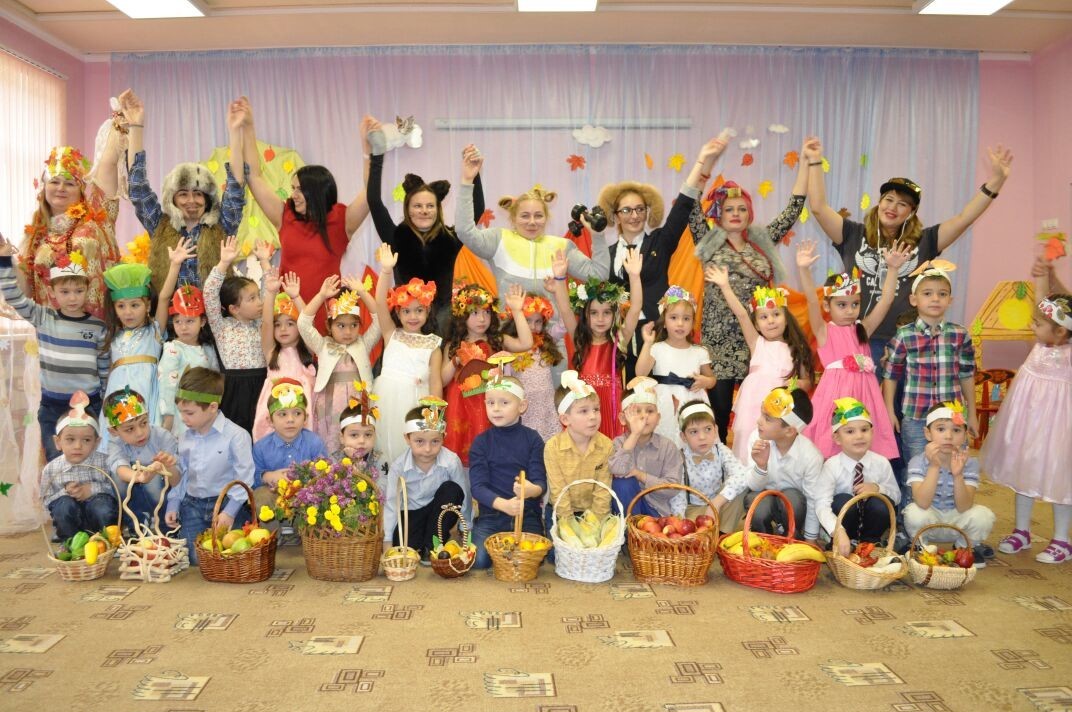  В нашем детском саду очень много талантливых детей, и музыкальное образование многим нашим воспитанникам пойдёт только на пользу. Так как музыка – это первоисточник прекрасного . Музыка развивает воображение, мышление, речь, движение. В связи с этим мною запланировано  на следующий учебный год, в согласовании с руководством   ДОУ ввести сотрудничество с  музыкальной библиотекой.В течение года обновлялись методические пособия, дидактические игры и атрибуты, костюмы к праздникам .Пополняется музыкальная библиотека и фонотека .Совместно со старшим воспитателем систематически выкладываются  статьи и фото отчеты на сайт нашего ДОУ.Для реализации поставленных задач я соблюдала следующие условия:а) учитываю возрастные и индивидуальные особенности детей;б) веду сотрудничество и целенаправленную работу с педагогическим коллективом и родителями;в) учитываю взаимодействие ребёнка с той социальной средой, в которой он живёт;г) создаю в учреждение образовательную среду, которая даёт возможность каждому ребёнку творчески раскрыться;д) использую широкий комплекс методов и приёмов обучения и воспитания дошкольников.Результативность моей работы в данном направлении показывает мониторинг музыкальной деятельности. Каждый год, показатель развития музыкальной деятельности стабильно увеличивается. Моя работа в данном направлении носит системный характер.В следующем учебном году запланировала вечера развлечений один раз в месяц для каждой группы, что даст возможность принять участие в различных сценариях всем воспитанникам ДОУ и так же воспитателям. Так как это будет совместная работа со всеми воспитателями и специалистами  ДОУ, а так же планирую продолжать  привлекать и родителей воспитанников.Выводы:Считаю работу по музыкальному воспитанию в нашем детском саду удовлетворительной:• Созданы условия для развития музыкальных способностей детей;• В работе используются новые современные технологии по музыкальному воспитанию детей;• Пополняется дидактический материал по всем разделам музыкального воспитания;• Создана богатая фонотека и библиотека нотного и методического материала.В результате проводимой мною работы повысился интерес детей к слушанию музыки, расширился их "интонационный словарь". Дети научились вслушиваться в музыку, размышлять о ней, анализировать и понимать выраженные в ней чувства, овладели приемами образного мышления, У детей сформировались основы музыкально-эстетического сознания и музыкальной культуры. Большую работу веду по самообразованию, овладеваю современным содержанием воспитательно -образовательного процесса в обучении и воспитании дошкольников. Стремлюсь обогатить не только свой практический опыт, но и развивать себя как личность.Веду активную работу по распространению педагогического опыта. С помощью сайта можно распространить нужную информацию в сжатые строки, поделиться новостями, разместить учебно-методические разработки, консультативный материал, фото-отчёты.В связи с этим актуальным является систематическое использование ИКТ технологий в процессе музыкальной деятельности, позволяющее конкретизировать впечатления, разбудить фантазию, проиллюстрировать незнакомые явления, образы, познакомить с музыкальными инструментами и т.д. Для дальнейшего развития данного направления педагогической деятельности: необходимо приобрести новое техническое оборудование:- радиомикрофон;- детские музыкальные инструментыПродолжать пополнять костюмерную сценическими и ролевыми костюмами.На следующий учебный год я ставлю такие задачи:-. Продолжать изучать новые программы и методическую литературу в контексте с ФГОС.-Продолжать знакомиться с новыми педагогическими технологиями через предметные издания и Интернет - Продолжать совершенствовать свои знания в области классической и современной психологии и педагогики-Продолжать совершенствовать знания современного содержания дошкольного образования воспитанников в области музыкального воспитания.- Продолжать знакомиться с новыми формами, методами и приёмами обучения.- Продолжать принимать активное участие в работе МО музыкальных руководителей города, педагогических советах, семинарах.-Продолжать организовывать работу с одарёнными детьми и принимать участие в музыкальных творческих конкурсах- Продолжать изучать опыт работы лучших педагогов и коллег своего МБДОУ, города, области, коллег через Интернет.- Продолжать принимать участие в профессиональных конкурсах-Продолжать посещать занятия коллег и участвовать в обмене опытом.- Продолжать внедрять в образовательный процесс здоровье сберегающие технологии.